Uszczelka silikonowa SI 100Opakowanie jednostkowe: 1 sztukaAsortyment: K
Numer artykułu: 0175.0238Producent: MAICO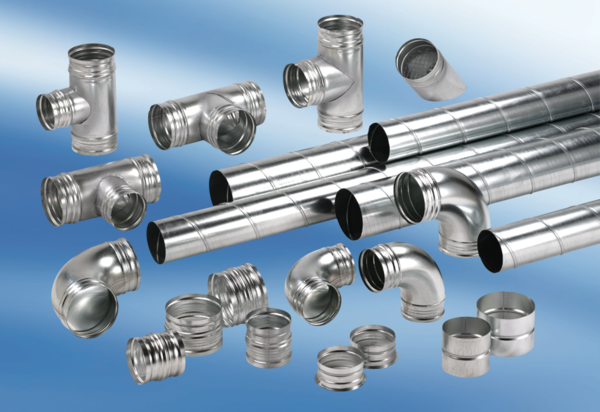 